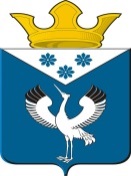 Российская ФедерацияСвердловская областьДумамуниципального образованияБаженовское сельское поселение39 -заседание   4 -го созываРЕШЕНИЕОт 30.09.2020 г.                                                                                                          № 153О внесении изменений в решение Думы МО Баженовское сельское поселение от 30.08.2018 №54 «Об установлении земельного налога на территории муниципального образования Баженовское сельское поселение»       В соответствии с Федеральным законом №325-ФЗ от 29.09.2019 «О внесении изменений в часть первую и вторую Налогового кодекса Российской Федерации» , руководствуясь Уставом Баженовского сельского поселения, Дума Баженовского сельского поселения,РЕШИЛА:     1. Внести в решение Думы МО Баженовское сельское поселение от 30.08.2018 №54 «Об установлении земельного налога на территории муниципального образования Баженовское сельское поселение» следующие изменения:     1) Подпункт 3 пункта 7 решения  изложить в следующей редакции:«3) уплата земельного налога производится налогоплательщиками физическими лицами разовой уплатой всей суммы налога по итогам налогового периода в срок не позднее 1 декабря года, следующего за истекшим налоговым периодом;»;      2) Подпункт 5 пункта 7 решения  изложить в следующей редакции:«5) сумма земельного налога уплачивается налогоплательщиками-организациями - не позднее 1 марта года, следующего за истекшим налоговым периодом. Авансовые платежи по налогу подлежат уплате налогоплательщиками – организациями в срок не позднее последнего числа месяца, следующего за истекшим отчетным периодом.Начиная с уплаты земельного налога на налоговый период 2020 года срок уплаты налога и авансовых платежей налогоплательщиками-организациями устанавливается пунктом 1 статьи 397 Налогового кодекса Российской Федерации.»     2. Настоящее решение опубликовать (обнародовать) в газете «Вести Баженовского сельского поселения» и на официальном сайте Думы МО Баженовское сельское поселение.     3. Контроль за исполнением данного Решения возложить на Комиссию по бюджету, финансовой, экономической и налоговой политике.И.о. Председателя Думы МОБаженовское сельское поселение ____________________________/М.Г.БелоноговаИ.о. Главы муниципального образованияБаженовское сельское поселение _______________________________/ С.М.Спирин   Пояснительная записка к  проекту  Решения Думы  муниципального образования Баженовское сельское поселение:«О внесении изменений в решение Думы МО Баженовское сельское поселение от 30.08.2018 №54 «Об установлении земельного налога на территории муниципального образования Баженовское сельское поселение»       Настоящий порядок разработан в соответствии с Федеральным законом №325-ФЗ от 29.09.2019 «О внесении изменений в часть первую и вторую Налогового кодекса Российской Федерации», в целях приведения решения Думы МО Баженовское сельское поселение от 30.08.2018 №54 (с изм. от 28.09.2018 №61, от 15.11.2019 №113) «Об установлении земельного налога на территории муниципального образования Баженовское сельское поселение» в соответствие со статьей 397  Налогового кодекса РФ.     Данное решение уточняет  сроки уплаты земельного налога и авансовых платежей налогоплательщиков физических лиц организаций.      Для принятия данного проекта дополнительных средств из бюджета Баженовского сельского поселения не требуется.       Ведущий специалист 						С.И.Сабурова